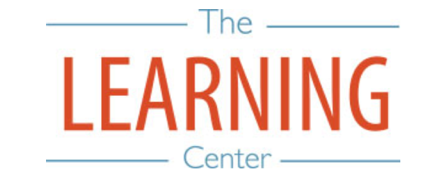 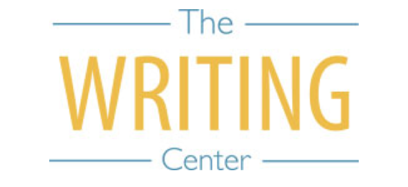 Fall Semester 2022     Sunday	      Monday                   Tuesday                  Wednesday                 Thursday                    Friday                      SaturdayThe Writing & Learning Center / The University of North Carolina at Chapel Hill / writingcenter.unc.edu (919) 962-7710 learningcenter.unc.edu7 AUGUST89101112131415  Classes begin16171819202122 23242526272829 30311 SEPTEMBER2345 Holiday (Labor Day)6 Well-Being Day7891011121314151617181920212223242526 Well-Being Day272829301 OCTOBER234567891011121314151617181920 Fall Break Begins21 Fall Break22 Fall Break23 Fall Break24 Classes Resume at 8AM25262728293031 1 NOVEMBER234567891011121314151617181920212223 Thanksgiving Recess24 Thanksgiving Recess25 Thanksgiving Recess26 Thanksgiving Recess27 Thanksgiving Recess28 Classes Resume at 8AM2930 Classes End1 DECEMBER Reading Day2 Exams3 Exams45 Exams6 Exams7 Reading Day8 Exams9 Exams10 11 121314151617